Проект на тему: «Мамочка любимая  моя» в средней группе 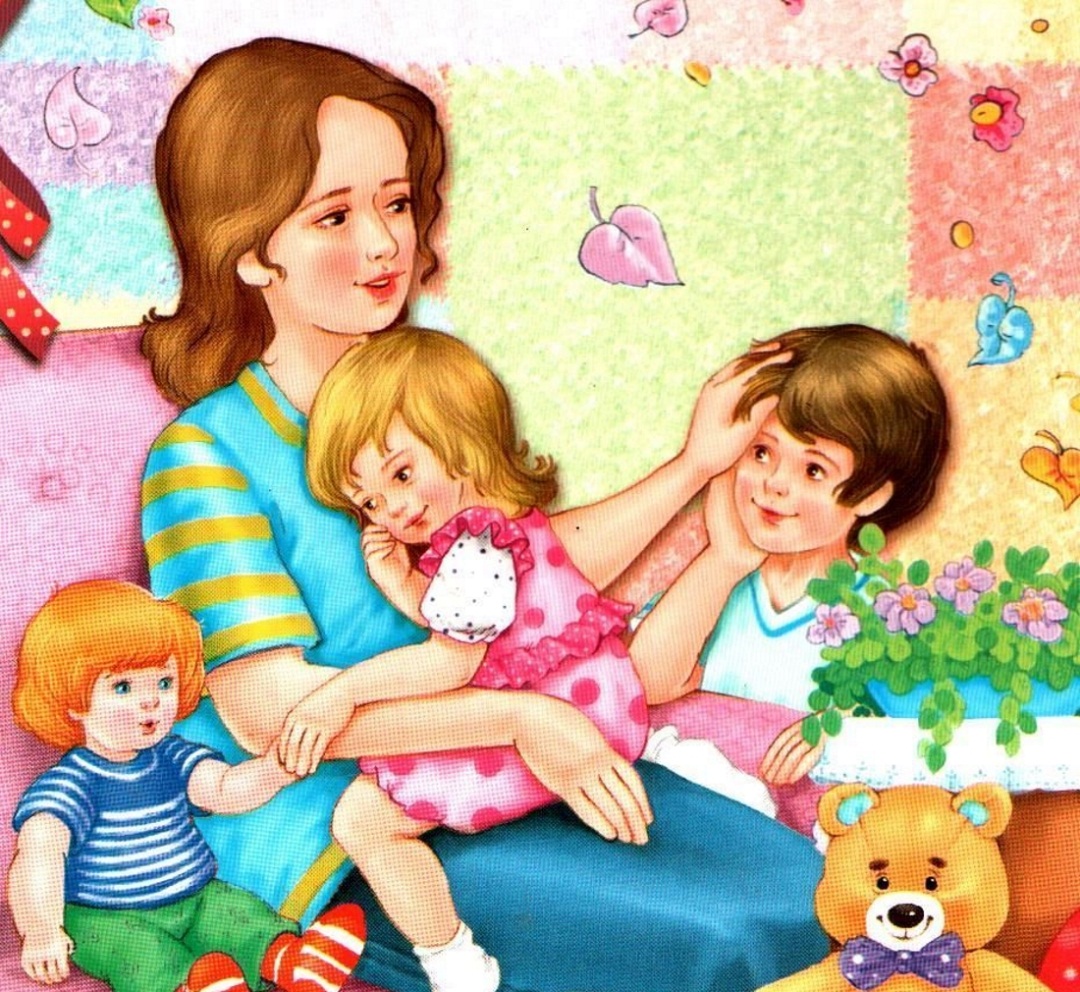                                                      Воспитатель: Евтушенко И.И.Длительность проекта: краткосрочныйУчастники проекта: воспитатель, дети. Вид проекта: групповой, познавательно-творческий, игровой.Актуальность темы:  При всем разнообразии культурных традиций, в мире не так много праздников, которые бы отмечались повсеместно, по всей планете. Но День Матери относится к тем праздникам, которые есть в каждой стране, пусть даже и проходят в разные дни. В России официально День Матери отмечается в последнее воскресенье ноября. Этот праздник является самым теплым, добрым и семейным среди тех, что отмечают в России. Для каждого человека мама — самый главный человек в жизни. К этому празднику невозможно относиться равнодушно. В этот день хочется дарить добро, нежность и ласку самым дорогим женщинам в жизни каждого человека – мамам. От того, насколько почитаема в государстве женщина, воспитывающая детей, можно определить степень культуры и благополучия общества. Конечной целью воплощения проекта является знакомство с праздником «День матери». Дети не только познакомятся с данным праздником, но и смогут в нем поучаствовать. Поймут, что доставлять радость так же приятно, как и получать подарки. Научатся различать нравственные качества через художественную литературу, реализовать свои желания и возможности в изготовлении подарков, утвердятся во мнении, что МАМА – это всегда тепло, уют, радость.Цель: воспитывать любовь и уважение к матери, способствовать созданию семейных традиций, теплых взаимоотношений в семье, сплочению коллектива родителей.Задачи проекта:Сформировать представление детей о роли мамы в их жизни, через раскрытие образа матери в поэзии, в живописи, музыке, художественной литературе.Развивать коммуникативные навыки у детей, способствовать развитию речи через выразительное чтение стихов, составление рассказа о маме.Развивать творческие способности детей, через пение, танцы; художественную деятельность – создание поделок, рисунков.Воспитывать доброе, заботливое отношение к маме.Способствовать созданию положительных эмоциональных переживаний детей и родителей от совместных мероприятий.Ожидаемые результаты:Для детей:Уважение, любовь и забота о маме.Развитие познавательной активности.Для педагогов:Раскрыть образ матери в поэзии, в живописи.Создать условия для проявления у детей творчества.Расширить кругозор детей через чтение художественной литературы, знакомство с пословицами, разучивание стихов.Для родителей:Повышение педагогической грамотности родителей.Этапы реализации проекта:1 этапКонсультация для родителей с целью знакомства с темой, задачами проекта, содержанием работы.Чтение художественных произведений о маме, бабушке, разучивание пословиц и поговорок.Разучивание песен, стихов по теме.Рассматривание иллюстраций, сюжетных картин.2 этапПознавательное развитие:Беседы о маме и бабушке, их роли в жизни семьи.Игра- инсценировка «Дочки – матери».Сюжетно –ролевые игры «Дом-семья», «Магазин», «Больница», «Парикмахерская», «Поздравим маму».Социально-коммуникативное развитие:Дидактические игры: «Что можно подарить маме», «Подбери животным маму».Рассматривание иллюстраций и беседа «Как мы помогаем маме, бабушке».Посильная трудовая деятельность дома.Художественная литература:Чтение: А. Барто «Мама поет», «Разлука»;Е.Благинина «Посидим в тишине», «Мамин день»;Б.Емельянов «Мамины руки»;В Берестов «Праздник мам»;О. А. Беляевская «Бабушка и внучка»;С. Войтюк. «Лекарство для бабушки»;Н.Грозовский «Мамин труд я берегу…»;С. Пшеничных «Когда я по городу с мамой хожу…».Речевое развитие:Составление рассказов на тему: « Моя любимая мамочка».Словесные игры «Назови ласково», «Назови имя, фамилию членов семьи», «Какое настроение?», «Животные и их детеныши».Художественно-эстетическое развитие:Выставка работ детского творчества « Наш вернисаж» (аппликация, лепка).Выставка работ «Платье для мамы».Выставка рисунков «Цветы для мамы».3 этапИтоги проекта:Праздник для мам «Мамочка любимая, ты неповторимая!»Вручение мамам подарков.Положительный эмоциональный настрой детей и их родителей.Сотрудничество педагогов с родителями.Приложения к проекту: Словесные игры«Как зовут твою маму»Цель: Закреплять знания детей Ф.И.О. своей мамы.Игровые правила: Дети стоят в кругу, передают друг другу мяч и называют Ф.И.О. своей мамы («Мою маму зовут …»). Если ребенок затрудняется, то помогает воспитатель.«Назови ласково»Цель: Учить ласково обращаться к своей маме.Игровые правила: Дети стоят в кругу, передают друг другу мяч и произносят ласковые слова, которые они говорят своей мамочке.«Профессия мамы»Цель: Игра учит детей соотносить действия людей различных профессий.Игровые правила: Дети стоят в кругу. Воспитатель бросает мяч ребенку, а ребенок называет, кем работает его мама и что она делает («Моя мама врач, она лечит людей»)«Мамочка»Кто пришел ко мне с утра? – Ма-моч-ка!Кто сказал: «Вставать пора!»? – Ма-моч-ка!Кашу кто успел сварить? – Ма-моч-ка!Чаю в чашку кто налил? – Ма-моч-ка!Кто косички мне заплел? – Ма-моч-ка!Целый дом один подмел? – Ма-моч-ка!Кто меня поцеловал? – Ма-моч-ка!Кто ребячий любит смех? – Ма-моч-ка!Кто на свете лучше всех? – Ма-моч-ка!Пословицы о мамеКуда мать, туда и дитя.Сердце матери отходчиво.Птица радуется весне, а младенец матери.Мать кормит детей, как земля людей.Нет такого дружка, как родная матушка.В материнском сердце для всех детей ласки хватит.Кто матери не послушает, в беду попадёт.Кошка привязывается к дому, собака – к хозяину, ребёнок – к матери.Куда матушка, туда и дитятко.Мать ляжет на мокром, а детям постелет сухое.Матушкин гнев, что весенний снег: много его выпадет, да скоро тает.Материнская забота и в огне не горит, и в воде не тонет.Матери все дети равны – одинаково сердцу больны.Материнская ласка конца не знает.Материнское слово мимо не молвится.Нет милее дружка, чем родная матушка.Никто так детям не верит, как мать родная.Одна у человека родная мать, одна у него и родина.Птица радуется весне, а младенец – матери.При солнышке светло, при матери добро.Родных много, а мать роднее всего.С матерью жить – ни горя , ни скуки не знать.Сердце матери лучше солнца греет.У детины заболит пальчик, а у матери – сердце.У хорошей матери и дети хорошие.Что материнской рукой дано, то впрок пойдёт.Язык немого поймёт мать.Беседа о маме.Цель: воспитывать у детей уважение и заботу, оказывать бережное отношение, желание помочь и сделать приятное маме, самому дорогому и близкому человеку на земле, у детей среднего дошкольного возраста.Задачи.Обобщить знания детей о международном празднике «День матери»;Закрепить знания детей о профессиях взрослых.Содержание:Воспитатель: Ребята, сегодня у нас с вами будет интересный разговор... А на какую тему мы с вами будем беседовать, догадайтесь сами. Поможет вам в этом моя загадка:Кто любовью согреваетВсе на свете успевает,Даже поиграть чуток?Кто тебя всегда утешет,И умоет и причешет,В щечку поцелует-чмок?Вот она всегда какаяМоя... родная.Дети вставляют пропущенное слово (мамочка)Воспитатель: Правильно, ребята, вы догадались. Сегодня мы с вами поговорим о наших любимых мамах. Дети, что значит для вас ваша мама? (Ответы детей) Хорошо, молодцы.Воспитатель: (Обобщает ответы детей). Мама-самый дорогой и близкий человек. Она всегда защитит, поможет в трудную минуту. Мама всегда поймет тебя и утешет.Воспитатель: Ребята, может кто-то хочет стихотворение о маме рассказать?Дети: Да! (Читают стихи)1.Маму любят все на свете,Мама первый другЛюбят мам не только дети,Любят все вокруг.2.Если что-нибудь случится,Если вдруг беда,Мамочка придет на помощь,Выручит всегда.3.Мама много сил, здоровьяОтдает всем намЗначит, правда, нет на светеЛучше наших мам.Воспитатель. Мама для всех нас дети главный человек в жизни.Сегодня я вам, ребята, приготовила фотографии с мамами. Давайте, каждый из вас расскажет о своей дорогой мамочке.Дети по очереди показывают фото мамы и рассказывают о ней, как зовут маму, кем мама работает? Чем увлекается? Как дети помогают мамам?Воспитатель. Молодцы, ребята хорошо рассказали о своих мамах, спасибо вам.Физкультминутка «Помощники»Дружно помогаем маме Мы белье полощем сами (наклоны)Раз, два, три, четыре, (движения в стороны)Потянулись, (повесили белье)ОстановилисьХорошо мы потрудились! (рукой гладим себя по голове)Воспитатель: Молодцы, хорошие помощники! Скоро будет праздник. А кто знает как он называется? (День матери) Правильно!Воспитатель: Скоро мы будем отмечать замечательный праздник. День матери отмечается в последнее воскресенье ноября. Среди многочисленных праздников, отмечаемых в нашей стране, День матери занимает особое место. В этот день хочется сказать всем мамам слова благодарности, которые дарят детям любовь, добро, нежность и ласку.Проводится игра «Сердечко для мамы» Дети говорят нежные слова о маме.Воспитатель: Молодцы, любите своих мам! Ребята, давайте сейчас нарисуем своим мамам красивые букеты и подарим их им. Это будет наше приглашение для мамочек на наш праздник «День матери». Мамы будут очень рады! Согласны?Воспитатель: (в заключении беседы) Дети, а чтобы вы своим мамам пожелали?Дети: Чтобы наши мамы были всегда здоровыми, красивыми и молодыми.Воспитатель: Молодцы, ребята. Я уверена, что вы своих мам очень сильно любите.Загадки о мамеСлово это тёплое сердце согревает,И без слова этого жизни не бывает.Утром, днём и вечером я твержу упрямоЭто слово вечное, ласковое — …(мама)Кто вас, дети, больше любит,Кто вас нежно так голyбитИ заботится о вас,Hе смыкая ночью глаз?(мама)Кто нежнее всех на свете?Кто готовит нам обед?И кого так любят дети?И кого прекрасней нет?Кто читает на ночь книжки?Разгребая горы хлама,Не ругает нас с братишкой.Кто же это? Наша…(мама)Книжки вечером читаетИ всегда всё понимает,Даже если я упряма,Знаю, любит меня …(мама)Если, дети, вы ленивы,Непослушны, шаловливы,Что бывает иногда, —Кто же слёзы льет тогда?— «Всё она, родная …»(мама)В школе сложная программа,Но всегда поможет…(мама)Кто любовью согревает,Всё на свете успевает,Даже поиграть чуток?Кто тебя всегда утешет,И умоет, и причешет,В щёчку поцелует — чмок?Вот она всегда какаяМоя …(мамочка родная)Кто открыл мне этот мир,Не жалея своих сил?И всегда оберегала?Лучшая на свете …(мама)Стихи про маму«Мама» (Костас Кубилинскас)Мама, очень-оченьЯ тебя люблю!Так люблю, что ночьюВ темноте не сплю.Вглядываюсь в темень,Зорьку тороплю.Я тебя всё время,Мамочка, люблю!Вот и зорька светит.Вот уже рассвет.Никого на светеЛучше мамы нет!Мамины руки – тепло,Мамины очи – светло,Мамина сказка во сне,Мамины гены во мне,Мамины мысли со мной,Маме поклон мой земной.(Е. Колтовская)Я маму люблюМне мама приноситИгрушки, конфеты,Но маму люблю яСовсем не за это.Веселые песниОна напевает,Нам скучно вдвоемНикогда не бывает.(Л. Давыдова)Я ей открываюСвои все секреты.Но маму люблю яНе только за это.Люблю свою маму,Скажу я вам прямо,Ну просто за то,Что она моя мама.Мамины рукиЯ протру стекло и раму,Потому что в раме – мама.Дочиста протру я раму:Очень уж люблю я маму!(Г. Виеру)МамочкаКто пришёл ко мне с утра?Мамочка.Кто сказал: "Вставать пора"?Мамочка.Кашу кто успел сварить?Мамочка.Чаю – в пиалу налить?Мамочка.Кто косички мне заплёл?Мамочка.Целый дом один подмёл?Мамочка.Кто цветов в саду нарвал?Мамочка.Кто меня поцеловал?Мамочка.Кто ребячий любит смех?Мамочка.Кто на свете лучше всех?Мамочка.(У. Раджаб)Берегите маму!Если мамы дома нет,Очень, очень грустно.Если мамы долго нет,То обед невкусный.Если мамы рядом нетХолодно в квартире,Если мамы близко нет,Плохо в целом мире.Если мама далеко,Очень детям нелегко.Я скажу вам прямо:– Берегите маму!(Е. Раннева)Простое словоНа светеДобрых словЖивёт немало,Но всех добрееИ нежней одно –Из двух слоговПростое слово «ма-ма»,И нету слов,Роднее, чем оно!(И. Мазнин)С мамой по городуКогда я по городуС мамой хожу,За руку мамуЯ крепко держу:Зачем ейИдти и бояться,Что может онаПотеряться?Рассказ о маме детямСамый лучший на свете человек – это, конечно же, мама. За что мы любим свою маму? За то, что она ласковая и добрая, за то, что умеет нас приголубить и пожалеть, за то, что она красивая и умная.Мама умеет вкусно готовить еду и с ней никогда не бывает скучно. Она много знает, и всегда нам поможет. Мама дарит нам ощущение счастья, переживает за нас, поддерживает в трудную минуту. Но, главное, мы любим её за то, что она просто мама.Мама – это самый дорогой человек на свете. Как только человек рождается на свет, он видит добрые глаза своей матери. Если она куда-то уходит по делам, то младенец будет безутешно плакать, потеряв её. Первое слово, произносимое малышом, это, как правило, слово «мама».Ребенок подрастет, и мама ведёт его в детский сад, потом в школу. И вот уже мама — наш лучший советчик и друг. Мы делимся с ней своими мыслями и идеями, рассказываем о своих чувствах, о том, что у нас получилось, а над чем нужно ещё поработать.Мама может быть требовательной и строгой, но мы не обижаемся на неё, потому что знаем: она желает нам только добра.Улыбка мамы — самая дорогая на свете. Ведь когда она улыбается, значит всё хорошо, и любые трудности преодолимы. Мы рады, когда мама поддерживает нас в добрых начинаниях, даёт совет.Родительское благословение много значит. Кажется, будто за спиной появляются крылья, хочется мчаться на всех парусах, стремясь к достижению цели.«Материнское благословение в воде не тонет, в огне не горит» — глаголет народная мудрость.Руки у мамы – золотые. Что только она не умеет делать! Варить, стряпать, работать в саду, шить, вязать, вышивать крестиком, прибираться в доме, нянчить малыша. А еще мама умеет работать на компьютере, сочинять стихи и красиво одеваться.«Кто больше любит маму?»Когда Людочку приводят в детский сад, она громко плачет. Все ребята из детского сада знают, что это Людочку привели.- Не хочу-у-у оставаться! Хочу-у-у домой!- Доченька, - уговаривает её мама, - мне же на работу нужно идти.- А-а-а! - ревёт Людочка.И так каждый день.Однажды Валерик, который ходил в детсад вместе с младшей сестричкой Галочкой, подошё л к Людочке и сказал:- Ты, когда реветь перестанешь?- А тебе что? - насупилась Людочка.- Мне ничего, - ответил Валерик. - Только ты свою маму ни капельки не любишь.- Это я не люблю? - возмутилась Людочка. - Да ты слышал, как я плачу, когда она уходит?- Слышал, - сказал Валерик - вот потому и говорю, что не любишь. Мы с Галочкой очень свою маму любим и стараемся её не огорчать. Мама уходит на работу спокойная, за нас не волнуется. Мы её крепко целуем, а потом машем вслед рукой.Мама возле калитки обязательно оборачивается и улыбается. А твоя мама из-за тебя каждое утро расстраивается, нервничает. Разве это хорошо!Ничего не ответила Людочка. Но на следующее утро никто не слышал, как её в садик привели.- Я теперь никогда не буду плакать, - оказала она маме. - Ты, мамочка, спокойно работай, не волнуйся. Я тебе помашу из окна, а ты мне возле калитки улыбнись.- Как ты замечательно решила! - обрадовалась мама.- Потому что я тебя очень люблю! - ответила Людочка.«Такой вот герой»В детском саду все готовились к празднику. Алёша пришёл домой и сказал маме:- Сшей мне, пожалуйста, костюм героя. Я буду скакать на коне и кричать “ура”!А наутро у Алёши зуб разболелся.- Надо идти к врачу, - сказала мама.- Ни за что! - испугался Алёша. - Может, он как-нибудь сам пройдёт.Но зуб не проходил. Алёша ходил по комнате и ойкал.Тогда мама взяла его за руку и повела в поликлинику. Врач посадил мальчика в зубоврачебное кресло, но тут Алёша закричал: “Боюсь!”, вскочил и убежал на улицу.Мама выбежала вслед за ним. Он стоял у подъезда и дрожал.- Как же ты на праздник пойдёшь? - сердито спросила мама.- Как-нибудь пойду, - жалобно морщась, ответил сын. - Ты только костюм сшить не забудь.До позднего вечера сидела мама, кроила и шила.- Готов костюм, - сказала она утром, когда Алёша проснулся.- Ой, спасибо, мамочка, давай померяем! - воскликнул Алёша, стаскивая повязку со щеки.- Померяй, померяй, - сказала мама и надела на него шапочку.Подошёл Алёша к зеркалу и ахнул. На голове были длинные заячьи уши.- Мама! - закричал Алёша. - Я же тебя просил костюм героя, а ты что мне сшила?- А я сшила тебе костюм зайчишки-трусишки, - ответила мама. - Какой же ты смелый и отважный герой, если зубного врача боишься?«Сказка про маму — короткая сказка на ночь детям перед сном»Однажды Зайчонок раскапризничался и сказал своей маме:- Я тебя не люблю!Обиделась Зайчиха-мама и ушла в лес.А в этом лесу жили два Волчонка. И не было у них никакой мамы. Было им без мамы очень плохо.Вот однажды сидели волчата под кустом и горько плакали.- Где бы нам взять маму? - говорит один Волчонок. - Ну хотя бы маму коровку!- Или маму кошку! - говорит второй Волчонок.- Или маму лягушку!- Или маму зайчиху!Услышала эти слова Зайчиха и говорит:- Хотите, я буду вашей мамой?Обрадовались волчата. Повели они новую маму к себе домой. А дом у волчат грязный-прегрязный. Прибралась мама Зайчиха в доме. Потом нагрела воды, посадила волчат в корыто и стала их купать.Сначала волчата не хотели мыться. Боялись, что мыло в глаза попадёт. А потом им очень понравилось.- Мамочка! Мамочка! - кричат волчата. - Ещё спинку потри! Ещё на головку полей!Так и стала жить Зайчиха у волчат.А Зайчонок без мамы совсем пропадает. Без мамы холодно. Без мамы голодно.Без мамы очень-очень грустно.Побежал Зайчонок к Маше:- Маша! Я обидел свою маму, и она от меня ушла.- Глупый Зайчонок! - закричала Маша. - Разве так можно? Где мы будем её искать?Пойдём спросим у Лесной Птицы.Прибежали Маша и Зайчонок к Лесной Птице.- Лесная Птица, ты не видала Зайчиху?- Не видала, - отвечает Лесная Птица. - Но слыхала, что живёт она в лесу у волчат.А в лесу было три волчьих дома. Прибежали Маша и Зайчонок к первому дому.Заглянули в окно. Видят: в доме грязно, на полках пыль, в углах мусор.- Нет, моя мама не тут живёт, - говорит Зайчонок. Прибежали они ко второму дому.Заглянули в окно. Видят: на столе скатерть грязная, посуда стоит немытая.- Нет, моя мама не тут живёт! - говорит Зайчонок.Прибежали они к третьему дому. Видят: в доме всё чисто. За столом сидят волчата, пушистые, весёлые. На столе белая скатерть. Тарелка с ягодами. Сковородка с грибами.- Вот где моя мама живёт! - догадался Зайчонок. Постучала Маша в окно.Выглянула в окно Зайчиха. Прижал Зайчонок ушки и стал маму просить:- Мама, иди опять ко мне жить… Я больше не буду.Заплакали волчата:- Мамочка, не уходи от нас!Задумалась Зайчиха. Не знает, как ей быть.-Вот как надо сделать, - сказала Маша. - Один день ты будешь зайчаткиной мамой, а другой день - волчаткиной.Так и решили. Стала Зайчиха один день жить у Зайчонка, а другой - у волчат.Надо и не хочетсяС вечера у мамы разболелась голова. Ночью Маша проснулась и увидела: мама сидит у стола под лампой и обеими руками сжимает голову у висков, так ей больно.Маша сказала спросонок:- Милая мамочка, мне тебя жалко. И опять заснула.Утром мама, как всегда, встала рано. Миша и Маша лежали и смотрели, как мама расчёсывает перед зеркалом волосы, а потом на кухне застучал крышкой чайник, бабушка вошла и сказала:- Ну, лежебоки! Вставайте на работу. Живо!Маша сказала:- Работы у нас никакой нет, мы маленькие.Миша сказал:- Это ты маленькая, а я большой. Работа у меня есть: состругать табуретку. Кот её ободрал когтями. Можно её, конечно, состругать завтра.Маша сказала:- Мне надо сшить Матрёшке платье. Табуретка твоя — ерунда.- Хватит разговаривать, - сказала бабушка и сдёрнула с ребят одеяла. - Мать сейчас уйдёт.Мама сидела за столом бледная. Она и чашку с чаем не допила и плюшку не доела, а только сказала:- Милые мои дети! Если бы вы знали, как вашей маме сегодня не хочется идти работать!- Не хочется и не ходи, - сказал Миша. - Сиди дома.- Конечно, не ходи, раз не хочется, - сказала Маша.Мама посмотрела на ребят с удивлением и вроде даже не поняла, что они говорят.- А как же быть, дети мои, если надо? - сказала она, стукнула Мишу легонько по затылку, поцеловала обоих ребят, оделась и ушла.Сели ребята на диван, наморщили лобики и задумались. Думали, а о чём, кто знает?. Часто, что ли, они так задумываются?- Иди стругай табуретку, - сказала Маша.Миша покачал головой и сказал:- Чего-то не хочется.- Надо! - строго сказала Маша. - Бабушка об неё вчера занозила палец.Осталась Маша одна. Сшить, что ли, платье Матрёшке или не сшить? Не хочется. А надо. Не ходить же Матрёшке голой.Конспект  непосредственной  образовательной  деятельности  по  декоративному  рисованию    «Платье для мамы».
 Цель: научить детей составлять узор из знакомых элементов (полосы, точки, круги).Задачи:Образовательные: учить ориентироваться в пространстве, учить детей составлять узоры из знакомых элементов.Развивающие: развивать эстетическое восприятие, воображение.
Методика проведения непосредственной образовательной деятельности: показать детям вырезанное из белой бумаги платье , объяснить,   что его надо украсить узором. Предложить вспомнить элементы узора (листочки, кольца, точки, линии, клеточки). Показать их у доски, подумать, как они будут украшать платьице. Рассмотреть все готовые рисунки.
Ход НОД:1. Организационный момент Кто пришёл ко мне с утра?Кто сказал: «Вставать пора?»Кашу кто успел сварить?Кто косички мне заплёл?Целый дом один подмёл?Кто цветов в саду нарвал?Кто меня поцеловал?Кто ребячий любит смех?Кто на свете лучше всех? (У. Раджаб)Дети: Мама! Стихотворение о маме.Воспитатель: Правильно. Приближается праздник-День Матери. Это очень замечательный день. В этот день все люди восхваляют женщин-матерей. Мы тоже в этот день поздравим своих мам, подарками. Ваши мамы придут к нам в гости. Они наденут самые красивые платья. Ребята, а вам хочется подарить маме новое нарядное платье?Дети: Да!Воспитатель: А в каком платье вы представляете свою маму?Ответы детей2. Основная часть.Воспитатель: Ребята, посмотрите, пожалуйста, какие платья, в журнале коллекцию новых платьев. А вы знаете, что означает слово коллекция?Ответы детейВоспитатель: Верно. А знаете, что означает слово коллекцияДети: В ателье, в Доме модВоспитатель: Вот и мы, коллекцию новых платьев заказали в ателье. Но, почему- то, работа не была закончена. Посмотрите пожалуйста, платья почему- то все белые, без рисунка. Что же делать? Хочется порадовать ваших мам красивыми платьями.Ответы детейВоспитатель: Молодцы, ребята. Мы можем сами разукрасить платье. Вспомните, какой цвет любят ваши мамы, какие узоры, кружева.Ответы детейВоспитатель: Возьмите платья для мам и сделайте его красивым, нарядным.2. Самостоятельная деятельность детей.(Дети выполняют работу, воспитатель помогает детям испытывающимзатруднение)3. Физминутка. «Цветки»3. Итог. Рассматривание детьми платьев. Воспитатель отмечает разнообразие рисунков на платьях. Дети любуются красивыми платьями.Воспитатель: Ребята, вы очень старались. Все платья получились интересными, нарядными, красивыми. Мамам они очень понравятся.Конспект ООД по аппликации "Открытка для любимой мамочки!" в средней группе.Цель: изготовить открытку своими руками в подарок.Задачи:Образовательные: Продолжать обучение детей работе с бумагой.Учить создавать несложную композицию на листе из геометрических фигур и самостоятельно наклеивать их.Развивающие: Продолжать развивать способность четко следовать устным инструкциям воспитателя. Продолжать развивать согласованность в работе глаз и рук, совершенствовать координацию движений, точность в выполнении детали. Формировать эстетический вкус, умение действовать по словесной инструкции, согласовывать свои действия с действиями окружающих.Воспитательные: воспитывать желание, заботиться о маме, радовать ее своими подарками.Материал: шаблон сумки, бумага белого цвета для стебельков и цветов, ножницы, клей, кисточки, клеенки.Ход ООД:Воспитатель: Ребята, послушайте загадку:Кто любовью согревает,Всё на свете успевает,Даже поиграть чуток?Кто тебя всегда утешет,И умоет, и причешет,В щёчку поцелует — чмок?Вот она всегда какая Моя … (мамочка родная)Воспитатель: Ребята, про кого это стихотворение? (ответы детей)-Расскажите, какая ваша мама?Моя мама лучше всех!У нее веселый смех,Мама умная такая,Мама все на свете знает!Что ни спросишь – даст ответ.Сколько на небе планет?Утром что едят мартышки?Носят ли слоны штанишки?Когда вырасту большая,Много книжек прочитаю,Чтоб как мама умной стать,И на всё ответы знать.Воспитатель: Совсем скоро наступит замечательный добрый праздник – День матери – а значит нужно думать, чем можно порадовать своих мам (предложения детей). Кто может предположить, что мы будем делать сегодня на занятии? (Изготавливать подарок для мам)-Воспитатель: Верно, мы будем делать открытку для наших мам своими руками.- А как вы думаете, какая открытка дороже для ваших мам, сделанная своими руками или купленная в магазине? (Сделанная своими руками).- Почему?- Правильно, ведь такой подарок самый дорогой, потому что мы вкладываем в него свою душу.Пальчиковая гимнастика «Цветы»Посадили в землю зернышко, («положите» в ладонь ребенка «зернышко»)На небе выглянуло солнышко.Свети, солнышко, свети! (сжимаем кисти и по очереди разжимаем)Расти, зернышко, расти! (ладони соединить вместе и поднимать руки вверх)Появляются на стебельке листочки, (соединить ладони, пальцы один за одним соединить с большим пальцем и одновременно на двух руках)Распускаются на стебельке цветочки, (сжимаем кисти и по- очереди разжимаем)Воспитатель: Сегодня на занятии мы изготовим вот такую сумку открытку, на которой будут «Цветы»А теперь мы с вами приступим к её выполнению.Я предложила на выбор детей фон для открыток. После того как открытка готова приклеиваем с обратной стороны заранее напечатанный поздравительный текст.Наши открытки готовы. В процессе работы воспитатель по необходимости оказывает помощь. После того, как открытка будет готова проводиться выставка и анализ детских работ.Работы оцениваются за аккуратность и появление творчества в украшении.Рефлексия.- Для кого мы изготовили нашу аппликацию? (Для мамочек)- У кого самая аккуратная работа?- Трудно ли было выполнить эту работу?Мы старались, мы трудились, и открытки получились.Мамочке подарок приготовлю я.Самая красивая мама у меня.Когда будете дарить ваши открытки, обязательно скажите мамам добрые и ласковые слова, им будет очень приятно. Давайте вместе вспомним, какие добрые и ласковые слова вы знаете (Родная, милая, дорогая, любимая и т. д.) Все правильно. Спасибо всем за работу!Давайте выучим для мамы поздравление:Мама! Я тебе желаюсчастья, мира, красоты,Чтоб сбывались ежедневноЛучшие твои мечты!Родная, милая мамуля,Растила ты меня, любя.В осенний день хочу поздравить:«С Днем Матери, мамуль, тебя».